Path to Moral ExcellenceInterpersonal Development：Caring for OthersRespect the elderly; love the peers; care for the young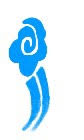 Story：Tiying Saved Her FatherLearn from a StoryStory adapted from (Han Dynasty) Biographies of Bian Que and Cang Gong, Records of the Grand Historian (by Sima Qian)Let Us Discuss漢文帝釋放緹縈的父親並廢除肉刑，這是關懷顧念的行為嗎？為甚麼？是甚麼原因驅使緹縈上京救父的？你對緹縈的行為有甚麼看法呢？你有沒有試過主動為父母做點事情，減輕他們的辛勞？試說說你的經驗。你認為一個孝順的孩子最應該怎樣對待父母呢？為甚麼？試查找一些有關孝順父母的格言，然後貼在壁報板上和他人分享。Quotations from the Classics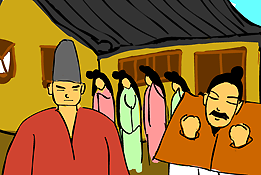 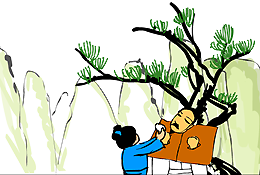 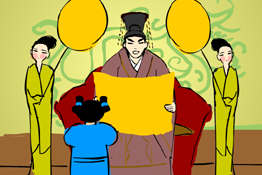 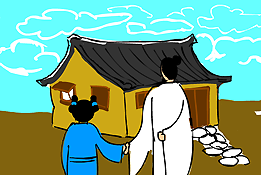 